Муниципальная программа «Формирование комфортной городской среды на 2018 – 2022 гг. на территории МО «Токсовское городское поселение», Всеволожского муниципального района, Ленинградской области.Благоустройство общественных и дворовых территорий многоквартирных домов расположенных в границах  МО «Токсовское городское поселение»  Адрес: ул. Привокзальная, д. 17, 19, 21, 23Устройство парковки для размещения автотранспорта граждан проживающих в данных домах, отсыпка и укрепление обочин.  Установка скамеек  (лавочек), урн у каждого подъезда. 1. Асфальтобетонные работы – 950 м 22.Бордюр – 140  м.п.3. Установка скамеек – 19 шт4. Установка урн -  19 шт 5. Обочина – 80 м 2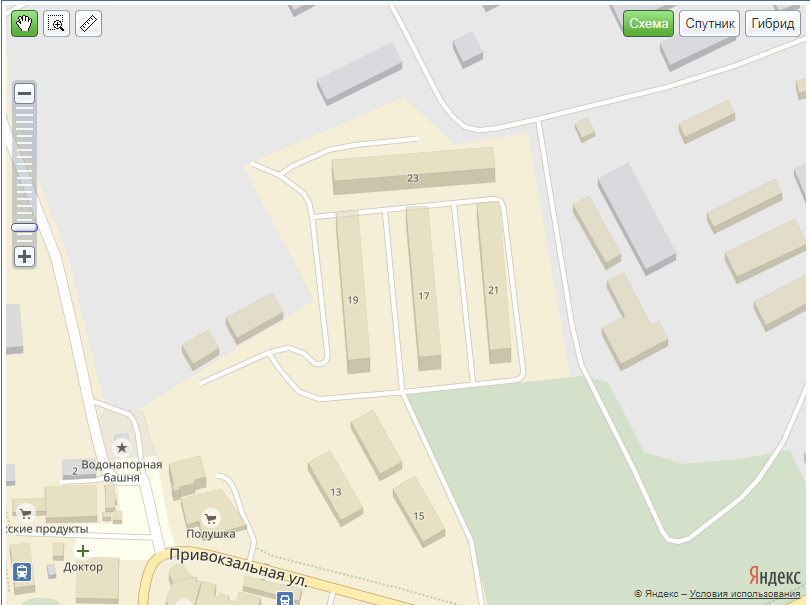 